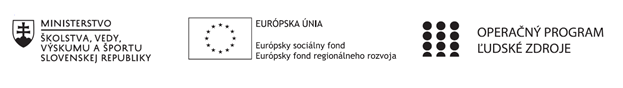 Správa o činnosti pedagogického klubu Príloha:Prezenčná listina zo stretnutia pedagogického klubuPrioritná osVzdelávanieŠpecifický cieľ1.1.1 Zvýšiť inkluzívnosť a rovnaký prístup ku kvalitnému vzdelávaniu a zlepšiť výsledky a kompetencie detí a žiakovPrijímateľGymnáziumNázov projektuGymza číta, počíta a bádaKód projektu  ITMS2014+312011U517Názov pedagogického klubu GYMZA FIGADátum stretnutia  pedagogického klubu18.12.2019Miesto stretnutia  pedagogického klubuH08Meno koordinátora pedagogického klubuK.SádeckáOdkaz na webové sídlo zverejnenej správywww.gymza.skManažérske zhrnutie:finančná gramotnosť, zručnosť žiaka– gymnazistu, učebná metóda, metodika výučby finančnej gramotnosti, situačná metódaHlavné body, témy stretnutia, zhrnutie priebehu stretnutia:A, Členovia klubu diskutovali o vlastnom využití situačnej metódy vo výučbe finančnej gramotnosti.B, Členovia klubu diskutovali o podstate situačnej metódy, jej použití.Závery a odporúčania:I. Členovia PK diskutovali a vymieňali si svoje skúsenosti z používania situačnej metódy na vyučovacích hodinách.Vypracoval (meno, priezvisko)PaedDr. Antónia BartošováDátum18.12.2019PodpisSchválil (meno, priezvisko)PaedDr. Katarína SádeckáDátum18.12.2019Podpis